Ranch Foods Direct Kitchen Menu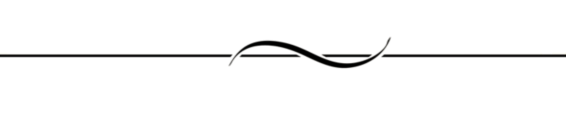 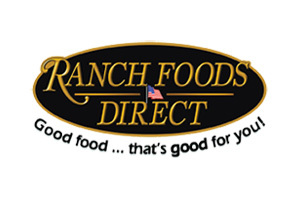 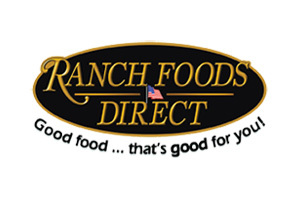 Sous Vide Callicrate Beef & PorkOur top-quality meats join with state of the art technology, allowing them to enjoy an extended soak in a warm water bath held at precise temperatures. This process not only tenderizes and concentrates flavor, but establishes a perfect doneness, allowing the consumer to simply sear to finish at home.BeefTop SirloinBavetteChuck RoastPorkCenter Cut Boneless ChopBoneless Sirloin Chop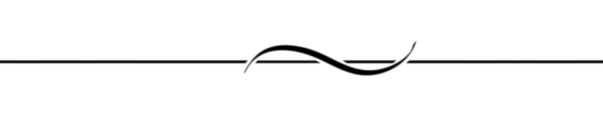 Smoked Meats & Specialty MeatsBBQ Pork BellyCallicrate Pork belly sous vide for 24 hours and deep fried. Then dredged in our in house made Rhubarb BBQ sauce.Smoked Beef BrisketCallicrate brisket sous vide for 24 hours then smoked with a mix of apple, cherry, and Hickory wood.Smoked Pulled PorkCallicrate pork cooked sous vide 48 hours, dredged in Savory Spice Shop seasonings and smoked with cherry wood & sugar maple.Smoked Ham HocksFresh Callicrate pork shanks cured in house, smoked with cherry wood & sugar maple.Smoked Jowl BaconFresh Callicrate pork jowl, cured in house, smoked with cherry wood & sugar maple.Callicrate Beef BaconBrown sugar-cured Callicrate beef navel, smoked with cherry wood & hickory.Smoked Sockeye SalmonWild sockeye salmon from Bristol Bay, AK. Cured in sea salt and brown sugar. Hickory smoked.* We proudly use seasonal Colorado produce and support as many small local producers as possible for spices, condiments, honey, bread, cereal grains & legumes. Our goal is to provide as many options as we can for smart, healthy & environmentally conscientious dining at home for you and your family.Ranch Foods Direct Kitchen Menu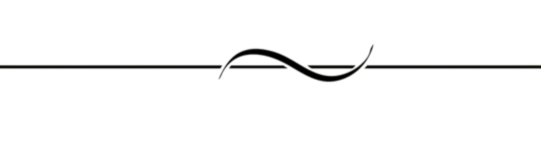                         Make it a Meal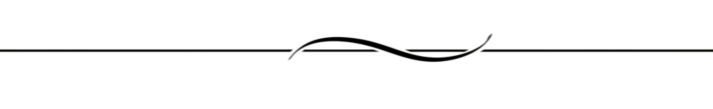 Rotating EntréesHouse Smoked Brisket Mac & Cheese with Sourdough BreadcrumbsOur own smoked brisket blended with pasta in a rich sauce of Springside Cheese one-year cheddar, Gouda, Parmesan Sarvecchio & whole milk mozzarella with Sourdough Boulangerie bread crumbs.Smoked Pork EnchiladasSmoked Callicrate pork layered with an organic tomatillo green chile sauce & Springside Cheese Monterrey Salsa Jack.Braised Callicrate Beef Short RibsAvailable in classic French red wine reduction sauce. Our braised beef short ribs are individually vacuum packed and can be simply prepared for service by first thawing, then dropping into a pot of boiling water for ten minutes, carefully opening the bag and turning out onto a dinner plate with your favorite sides.*Only entrées labeled with a “Meal Deal” sticker are eligible for purchase with the Meal Deal pricing.